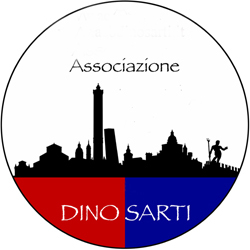 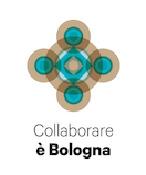 4 a EDIZIONE DEL PREMIO LETTERARIO “PENSIERI E PAROLE”indetto dall’Associazione Dino Sarti  Il concorso è riservato esclusivamente alla NarrativaIl Racconto Inedito sarà a TEMA LIBERO  (I racconti devono contenere max 25.000 battute, spazi inclusi, carattere Times New Roman, corpo 12)La partecipazione è aperta solo ai maggiorenni e con un racconto a testa.Non è possibile partecipare con opere vincitrici nelle passate edizioni di questo concorso o di altri concorsi.Le opere saranno consegnate dalla segreteria, ai membri di Giuria in forma assolutamente anonima e verranno identificate solo dopo la loro classifica, pertanto NON dovranno contenere il nome dell’autore, né alcun altro segno di possibile riconoscimento, pena l’esclusione dal Concorso. Le opere devono essere inviate a acbdinosarti@gmail.com,   esclusivamente in formato word (o editabile) pena l’esclusione dal Concorso, assieme alla scheda qui allegata, compilata e firmata, scannerizzata o fotografata.La scadenza del Concorso è prevista il 30/09/23 Nella mail dovranno essere indicati:  Nome dell’autore, Titolo dell'opera, n. cellulare. IL COSTO DI ISCRIZIONE È DI 10 euro da versare all'IBAN dell'associazione  IT49J0508037070CC0380668245    specificando nella causale il nome del concorrente al 4°Premio Pensieri e ParolePrimo premio 150 € --- Secondo premio 100 € --- Terzo premio 50 euro + diploma . Per eventuali informazioni inviare una mail all’indirizzo: acbdinosarti@gmail.comLa scelta della Giuria, il cui giudizio è insindacabile, sarà resa nota solamente ai premiati via e-mail a circa 30 giorni dal termine del Concorso. Tutti i partecipanti potranno visionare la lista dei vincitori e i loro lavori sulla pagina dedicata sul sito dell’associazione : www.associazionedinosarti.com e sulla pagina FB Associazione Dino Sarti.SCHEDA DI PARTECIPAZIONE (da compilare ed allegare assieme al racconto)Associazione Dino Sarti 4a Edizione Premio Pensieri e Parole E-mail...................................................…… Tel. .......................................Cell........................................................ Dichiarazione di originalità dell'opera : Il/La sottoscritto/a .................................................................................... nato/a a................................................... il ............................................. residente a............................................................................................... consapevole delle sanzioni in caso di dichiarazioni mendaci ex art.76 DPR 445/2000 dichiara che l'opera/e dal titolo: ................................................................................................................................................ è originale, autentica e non lede il diritto di terzi in osservanza delle disposizioni di cui alla legge 633/1941 in materia dei diritti di autore, è frutto del proprio lavoro, non trascritto o copiato da altre sorgenti, fatta eccezione per quelle esplicitamente citate. Dichiara altresì di non aver utilizzato opere terze e di essere, nel caso di opere collettive, coautore/coautrice insieme a ….............................................................. Il/La sottoscritto/a, ai sensi del GDPR - Regolamento UE n. 679/2016 e della legge 108/18, conferisce il consenso al trattamento dei propri dati personali, con l'ausilio di strumenti sia cartacei che elettronici e informatici, ivi compresi i dati rientranti nelle categorie particolari di cui all’art. 9 dello stesso Regolamento, nell'ambito del procedimento amministrativo attivato.Data ................................. Firma.................................................... P.S.)   L'Associazione Dino Sarti è una APS, Associazione di Promozione Sociale, assolutamente non a scopo di lucro e finanzia le sue attività Sociali esclusivamente con le quote di iscrizione e con piccole donazioni di amici e simpatizzanti, quindi chi volesse partecipare all'attività di cooperazione può inviare via bonifico una offerta, anche piccola, con la motivazione "donazione" e riceverà una ricevuta valida per la detrazione fiscale da inserire nella dichiarazione dei redditi del prossimo anno. Certa di trovare generoso accoglimento l'Associazione ringrazia anticipatamente e formula i migliori auguri ai partecipanti.